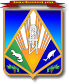 МУНИЦИПАЛЬНОЕ ОБРАЗОВАНИЕХАНТЫ-МАНСИЙСКИЙ РАЙОНХанты-Мансийский автономный округ – ЮграАДМИНИСТРАЦИЯ ХАНТЫ-МАНСИЙСКОГО РАЙОНАП О С Т А Н О В Л Е Н И Еот 03.08.2018                                                                                                № 225г. Ханты-МансийскОб определении уполномоченного органаВ соответствии с пунктом 5 решения Думы Ханты-Мансийского района от 17.03.2017 № 113 «О Порядке назначения, перерасчета и выплаты пенсии за выслугу лет лицам, замещавшим муниципальные должности на постоянной основе и должности муниципальной службы в органах местного самоуправления Ханты-Мансийского района»:1. Определить муниципальное казенное учреждение Ханты-Мансийского района «Комитет по культуре, спорту и социальной политике» уполномоченным органом на осуществление функций, возложенных Порядком назначения, перерасчета и выплаты пенсии за выслугу лет лицам, замещавшим муниципальные должности на постоянной основе и должности муниципальной службы в органах местного самоуправления Ханты-Мансийского района (в том числе расчет, перерасчет, выплату пенсий за выслугу лет, перерегистрацию получателей пенсии).2. Признать утратившим силу постановление администрации 
Ханты-Мансийского района от 24.05.2017 № 149 «Об определении уполномоченного органа».3. Опубликовать (обнародовать) постановление в газете «Наш район» и разместить на официальном сайте администрации Ханты-Мансийского района. 4. Постановление вступает в силу с 01.10.2018 после официального опубликования (обнародования).5. Контроль за выполнением постановления возложить на заместителя главы Ханты-Мансийского района по социальным вопросам.И.о. главы Ханты-Мансийского района                                         Р.Н.Ерышев